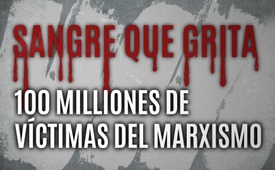 Sangre que grita - 100 millones de víctimas del marxismo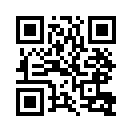 ¿De dónde vienen las constantes incitaciones en aumento, los excesos de violencia y por tanto, las reivindicaciones de los extremistas de izquierda contra la "derecha"? Este documental revela inequívocamente las raíces del comunismo violento, es decir, el marxismo.Debido a la incitación  en aumento, de la violencia excesiva y por lo tanto, de las reivindicaciones exclusivas de los extremistas de izquierda contra la derecha, hay que recordar una vez más las raíces del comunismo violento, es decir, el marxismo, lo que ha hecho Kla.TV con este breve documental.

La decadencia de los valores en nuestra sociedad es omnipresente. La decencia, la disciplina, la tradición, la lealtad y la familia ya no se consideran deseables. Pero esto no es un desarrollo accidental, porque la decadencia de los valores tiene su fundamento en la "teoría crítica" de la Escuela de Fráncfort y se ha implementado de manera consistente desde la revolución de los sesenta y ocho. Los dogmas que se han difundido en la política, los medios de comunicación y la educación desde mediados de la década de 1960, se relacionan con los patrones de pensamiento del marxismo, que durante mucho tiempo se había creído que estaba muerto. Pero el marxismo sólo estaba aparentemente muerto. El marxismo perdió su atractivo en la década de 1920 debido a las condiciones devastadoras de la Unión Soviética. Los baños de sangre hicieron imposible que el proletariado armado se apoderara de los estados occidentales por la fuerza. En 1923 un grupo de sociólogos, filósofos y psicólogos se reunieron para dar al marxismo una nueva estrategia y dirección. Su cabeza principal era el filósofo social Max Horkheimer. El Instituto de Investigación Social (IfS) fue fundado en Fráncfort, donde se desarrolló la "teoría crítica". Más tarde, los miembros del IfS se llamaron "Escuela de Fráncfort". Las palabras de moda de la Escuela de Fráncfort todavía tienen una fuerte influencia en la visión del mundo de los jóvenes de hoy. Los representantes más importantes de la Escuela de Fráncfort fueron: Max Horkheimer, Theodor W. Adorno, Herbert  Marcuse, Erich Fromm, Jürgen Habermas. Con la "teoría crítica", la Escuela de Fráncfort escondió sus ideas marxistas detrás de una teoría supuestamente científica que ataca a instituciones probadas y comprobadas como la familia, la economía de libre mercado y el cristianismo. La teoría crítica exige una liberación de la sociedad de estas instituciones supuestamente opresivas. La teoría crítica no es científica, está motivada ideológicamente y no está guiada por un interés en la verdad y la objetividad. La teoría crítica ataca sobre todo a la familia como la célula más pequeña y estable de una sociedad sana. Detrás de la "liberación" de los tabúes sexuales, de la educación autoritaria y de los viejos modelos a seguir se esconde la lucha marxista contra la familia. El objetivo y la ideología de este neomarxismo es la destrucción de la sociedad burguesa de valores para crear el "hombre nuevo" a partir de ella, según la idea original de la revolución comunista mundial. Pero consideremos en la siguiente lista en qué base ha crecido el marxismo junto con su llamado socialismo o comunismo. En total, no hay menos de 100 millones de personas asesinadas que van a cuenta de Karl Marx, Lenin, Stalin, Trotsky y sus sucesores. También son los antepasados de gran parte del actual aumento de la delincuencia, la disminución de las tasas de natalidad, pérdida de nivel en los medios de comunicación, la educación y la sociedad, el tráfico de drogas, la propaganda del aborto y mucho más. Tanto los violentos extremistas de izquierda de todo el mundo como el bloque negro, aún más violento, que ahora se financia con dinero de los contribuyentes, demuestran que el marxismo no tiene intención alguna de poner fin a su violencia. 
Se puede demostrar que todo el declive de los valores a todos los niveles se remonta a sus orígenes ideológicos. Los descendientes de estos ideólogos manchados de sangre han vuelto a tomar las palancas de todas las universidades, escuelas, medios de comunicación y gobiernos. Están a la vanguardia de la escena cultural con su desintegración, incluso en el poder judicial, en las ONG, en las llamadas instituciones humanas de todo tipo y en las corporaciones de todo tipo. La culpa sanguínea de esta ideología violenta con sus asesinatos en masa nunca ha sido realmente vengada legalmente. ¿Cómo es posible una cosa así? Aquí está la lista de las víctimas de los asesinatos en masa marxistas:

Lista de víctimas de crímenes masivos por motivos ideológicos y políticos
El autor de la lista describió las siguientes cifras de personas asesinadas por los comunistas como "aproximaciones  basadas en fuentes no oficiales". Estas son estimaciones que pueden ser aún más altas: 
1. Unión Soviética: 20 millones
2. China: 65 millones
3. Vietnam: 1 millón
4. Corea del Norte: 2 millones
5. Camboya: 2 millones
6. Europa Oriental: 1 millón
7. América Latina: 150.000
8. África: 1,7 millones
9. Afganistán: 1,5 millones
10. cerca de 10.000 muertos por activistas comunistas internacionales sin poder de gobierno.
11. Rep.Democrática Alemana 1.065 Muertos en la frontera y en el muro

Crímenes marxistas en masa en la Unión Soviética:  
Ejecuciones de decenas de miles de rehenes y prisioneros sin juicio
12. 1918 a 1922: asesinato de cientos de miles de obreros y campesinos rebeldes 
13. 1922: una hambruna gratuita con 5 millones de muertos 
14. 1920: Exterminio y deportación de los cosacos 
15. 1918 a 1930: Asesinato de decenas de miles de personas en campos de concentración 
16. 1937-38: Liquidación de casi 690.000 personas en el Gran Terror 
17. 1930 a 1932: Deportación de 2 millones de kulaks  
18. 1932 a 1933: según diferentes cálculos, entre 3,5 y 14,5 millones de personas murieron en el "Holodomor" (hambruna artificial y sistemáticamente prolongada), alrededor de 1/3 de ellas niños. (Varias fuentes hablan hasta 14,5 millones de personas, incluso fusilaciones, deportaciones y defectos congénitos ficticios)
19. 1939 a 1941 y de nuevo de 1944 a 1945: la deportación de cientos de miles de polacos, ucranianos, bálticos, moldavos y habitantes de Besarabia. 
20. 1941: Deportación de los alemanes del Volga 
21. 1943: deportación completa de los tártaros de Crimea
22. 1944: deportación completa de los chechenos 
23. 1944: deportación completa de los  ingushes        
También:
24. desde 1950: lenta destrucción de los tibetanos por los comunistas chinos 
25. 1975 a 1978: Deportación y exterminio de la población urbana de Camboya

Es hora de despertar y de renunciar a las actividades nihilistas de los neomarxistas disfrazados de humanitarios: no más destrucción de familias, no más destrucción de nacionalidades y fronteras nacionales, no más ideología de género, incluida toda la sexualización precoz, la inundación de pornografía, no más legalización de drogas en constante expansión y todo el feminismo, no más propaganda constante de la transexualidad y muchos más. Dondequiera que se propague el desmantelamiento de prácticas y órdenes bien probadas, dondequiera que se quiera seducirnos contra leyes inflexibles de la naturaleza, es necesario hablar de una ideología criminal y prohibirla en aras del bien común. El bienestar del pueblo debe estar de nuevo por encima de cualquier ideología destructiva.de is.Fuentes:Punto 1.
https://opferdeskommunismus.wordpress.com/2016/07/25/udssr-20-30-millionen-tote/
Film: «Die Wahrheit über die Sowjetunion»: www.youtube.com/watch?v=4gzlq4pMbG8
https://en.wikipedia.org/wiki/Democide
http://soviet.museumoncommunism.org/content/history-1
https://de.rbth.com/kultur/geschichte/2017/07/31/kampfen-mit-fakten-wie-viele-opfer-forderte-stalins-terror-wirklich_813916
www.prpc.ru/publ/sta_list.shtml
https://de.wikipedia.org/wiki/Stalinsche_S%C3%A4uberungen
Horst Möller: «Der rote Holocaust und die Deutschen. Die Debatte um das ‘Schwarzbuch des Kommunismus’», 1999, Piper, S. 43
www.hist-chron.com/SU/Stalin-fakten.html
www.noz.de/deutschland-welt/politik/artikel/973681/stalins-herrschaft-fallen-millionen-menschen-zum-opfer#gallery&amp;0&amp;0&amp;973681
http://lists.memo.ru/
www.nairaland.com/3176513/atheist-murderers-past-present-murderous
www.hawaii.edu/powerkills/20TH.HTM

Punto 2.
https://opferdeskommunismus.wordpress.com/2016/07/29/china-65-millionen-tode/
https://opferdeskommunismus.wordpress.com/2016/07/29/china-65-millionen-tode/
https://diepresse.com/home/zeitgeschichte/4988902/Maos-Kulturrevolution_Der-letzte-grausame-Coup-eines-Despoten
https://de.wikipedia.org/wiki/Mao_Zedong
https://de.wikipedia.org/wiki/Gro%C3%9Fe_Chinesische_Hungersnot
Film: „Die blutige Geschichte des Kommunismus - Dokumentation - Teil 3 - 3/6“ www.youtube.com/watch?v=_Q7TNxn6C0I
www.bpb.de/internationales/asien/china/44259/mythos-mao?p=1www.bpb.de/internationales/asien/china/44253/china-nach-1949

Punto 3.
https://opferdeskommunismus.wordpress.com/2017/01/31/vietnam-1-million-tote
www.wnd.com/2004/12/28036/
www.hawaii.edu/powerkills/20TH.HTM

Punto 4.
www.igfm.de/verbrechen-und-terror-in-nordkorea
www.wnd.com/2004/12/28036/
www.hawaii.edu/powerkills/20TH.HTM

Punto 5.
www.deutschlandfunk.de/40-jahre-nach-dem-genozid-aufarbeitung-des-voelkermords-der.1148.de.html?dram:article_id=421210
www.mekong.net/cambodia/toll.htm
www.wnd.com/2004/12/28036/
www.hawaii.edu/powerkills/20TH.HTM

Punto 6.
DDR: www.deutschlandfunk.de/ddr-studie-dokumentation-ueber-todesopfer-an-der.1769.de.html?dram:article_id=388128
Libro von Stephane Courtois: „Schwarzbuch des Kommunismus”
Tschechoslowakei: www.dw.com/de/mahnmal-für-opfer-des-kommunismus-in-prag-enthüllt/a-526081
Buch von Doina Magheţi und Johann Steiner: „Die Gräber schweigen. Berichte von der blutigsten Grenze Europas”
www.iiccr.ro/en/results-the-fifth-archaeological-campaign-in-periprava-labour-camp-2018/
www.franz-etienne.de/banat_geschichte.html
www.siebenbuerger.de/zeitung/artikel/kultur/9611-russlanddeportation-vom-umgang-mit.html
Buch von Romulus Rusan: „Morţi fără morminte în Bărăgan”https://de.wikipedia.org/wiki/Deportation_in_die_Bărăgan-Steppe
Albanien: de.wikipedia.org/wiki/Geschichte_Albaniens

Punto 7.
www.wnd.com/2004/12/28036/
www.hawaii.edu/powerkills/20TH.HTM

Punto 8.
www.gpanet.org/content/genocides-politicides-and-other-mass-murder-1945-stages-2008
http://news.bbc.co.uk/2/hi/africa/575405.stm
https://scottmanning.com/content/communist-body-count/
https://ipfs.io/ipfs/QmXoypizjW3WknFiJnKLwHCnL72vedxjQkDDP1mXWo6uco/wiki/List_of_wars_and_anthropogenic_disasters_by_death_toll.html
www.globalsecurity.org/military/library/report/1991/YLS.htm

Punto 9.
www.heise.de/tp/features/Blutige-Revolution-Der-kommunistische-Putsch-in-Afghanistan-4041112.html?seite=all
www.wnd.com/2004/12/28036/
www.hawaii.edu/powerkills/20TH.HTM

Punto 10.
www.wnd.com/2004/12/28036/
www.hawaii.edu/powerkills/20TH.HTM

Punto 11.
www.zeit.de/wissen/geschichte/2017-06/ddr-mauertote-studie-deutschland
www.tagesspiegel.de/politik/tote-an-der-ddr-grenze-jeder-mauertote-war-einer-zu-viel/23590776.html
www.mauermuseum.de/wp-content/uploads/2018/12/13.-August_Pressemitteilung-2018.pdf

Punto 12.
www.wnd.com/2004/12/28036/
www.hawaii.edu/powerkills/20TH.HTM

Punto 13.
https://de.wikipedia.org/wiki/Hungersnot_in_Sowjetrussland_1921-1922

Punto 14.
https://derstandard.at/2000066779463/100-Jahre-Russische-Revolution-Umsturz-Luege-und-Gewalt
https://de.rbth.com/lifestyle/2014/03/20/die_letzte_schlacht_der_kosaken_28613

Punto 15.
www.schweizerzeit.ch/1405/massenmord.htm
www.1000dokumente.de/pdf/dok_0006_ter_de.pdf
https://de.rbth.com/kultur/geschichte/2017/07/31/kampfen-mit-fakten-wie-viele-opfer-forderte-stalins-terror-wirklich_813916
Joël Kotek, Pierre Rigoulot: „Das Jahrhundert der Lager. Gefangenschaft, Zwangsarbeit, Vernichtung“, 2001, Propyläen-Verlag, S. 129.

Punto 16.
www.spiegel.de/spiegel/spiegelspecialgeschichte/d-54841286.html
www.wnd.com/2004/12/28036/
www.hawaii.edu/powerkills/20TH.HTM

Punto 17.
https://de.wikipedia.org/wiki/Entkulakisierung
www.zeit.de/wissen/geschichte/2010-02/stalin-enteignung-holodomor/komplettansicht
www.bpb.de/izpb/189565/stalinismus?p=all

Punto 18.
http://shron2.chtyvo.org.ua/Zbirnyk_statei/Osteuropa_-_2004_-_Heft_12_Vernichtung_durch_Hunger_Der_Holodomor_in_der_Ukraine_und_der_UdSSR_nim.pdf
www.bpb.de/internationales/europa/ukraine/174179/analyse-80-jahre-holodomor-die-grosse-hungersnot-in-der-ukraine?p=all
Robert Conquest: „The Harvest of Sorrow: Soviet Collectivization and the Terror-Famine“, 1987, OXFORD UNIV PR
Tätigkeitsbericht 2007 der Bundesstiftung zur Aufarbeitung der SED-Diktatur, S. 68
https://korrespondent.net/ukraine/events/643684-golodomor-1932-1933-godov-v-ukraine-unes-zhizni-35-mln-chelovek-nan-ukrainy-obnovleno
http://history.org.ua/LiberUA/DemTekhnKat_2015/DemTekhnKat_2015.pdf
www.bpb.de/izpb/209719/geschichte-der-ukraine-im-ueberblick?p=all
www.faz.net/aktuell/politik/ausland/viktor-juschtschenko-im-gespraech-vielleicht-die-groesste-humanitaere-katastrophe-1724600-p2.html
Wissenschaftlicher Dienst des Deutschen Bundestages: „Fragen zur ukrainischen Geschichte im 20. Jahrhundert“, 2008  
Gunnar Heinsohn: „Lexikon der Völkermorde“, 1998, Rowohlt-Taschenbuch-Verlag

Punto 19. 
www.sulinet.hu/oroksegtar/data/magyarorszagi_nemzetisegek/nemetek/a_magyarorszagi_nemetek_kitelepitese/pages/024_die_aussiedlung.htm
www.wnd.com/2004/12/28036/
www.hawaii.edu/powerkills/20TH.HTM

Punto 20.
www.viktorkrieger.homepage.t-online.de/Deportationen-2008.pdf
https://ome-lexikon.uni-oldenburg.de/regionen/wolgadeutsche-assr/

Punto 21. 
www.welt.de/geschichte/zweiter-weltkrieg/article157935011/Deportation-der-Wolgadeutschen-war-laengst-geplant.html
www.russlanddeutschegeschichte.de/geschichte/teil3/ueberfall/deportation.htm
http://uacrisis.org/de/53227-deportation-tatars-de-crimee-questions-reponses

Punto 22.
www.nzz.ch/article9E21R-1.216138
www.youtube.com/watch?v=Dy3vL2v-qbY

Punto 23.
Gunnar Heinsohn: „Lexikon der Völkermorde“, 1998, Rowohlt-Taschenbuch-Verlag
Gerhard Simon: «Nationalismus und Nationalitätenpolitik in der Sowjetunion. Von der Diktatur zur nachstalinistischen Gesellschaft», 1986, Baden-Baden, S. 217–232.
http://www.z-g-v.de/zgv/fakten-und-hintergruende/vertreibungen-anderer-europaeischer-voelker/
www.youtube.com/watch?v=Dy3vL2v-qbY

Punto 24.
www.planet-wissen.de/kultur/asien/tibet/index.html#Massenmorde
www.welt.de/print-wams/article129558/Gewaltlos-gegen-den-Genozid.html
www.tibetgermany.de/tibet/%C3%BCber-tibet/
www.preussische-allgemeine.de/nachrichten/artikel/wir-tibeter-sind-in-einer-notlage.htmlwww.wnd.com/2004/12/28036/
www.hawaii.edu/powerkills/20TH.HTM

Punto 25.
https://de.wikipedia.org/wiki/Rote_Khmer
Rudolph J. Rummel: "Demozid - der befohlene Tod: Massenmorde im 20. Jahrhundert», 2003,  LIT Verlag, S. 239.
Daniel Bultmann: «Kambodscha unter den Roten Khmer: Die Erschaffung des perfekten Sozialisten», 2017,  Ferdinand Schöningh, S. 7

http://shron2.chtyvo.org.ua/Zbirnyk_statei/Eastern_Europe_-_2004_-_issue_12_destruction_by_hunger_Holodomor_in_Ukraine_and_UdSSR_nim.pdfEsto también podría interesarle:---Kla.TV – Las otras noticias ... libre – independiente – no censurada ...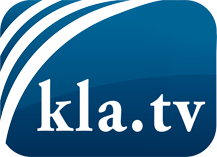 lo que los medios de comunicación no deberían omitir ...poco escuchado – del pueblo para el pueblo ...cada viernes emisiones a las 19:45 horas en www.kla.tv/es¡Vale la pena seguir adelante!Para obtener una suscripción gratuita con noticias mensuales
por correo electrónico, suscríbase a: www.kla.tv/abo-esAviso de seguridad:Lamentablemente, las voces discrepantes siguen siendo censuradas y reprimidas. Mientras no informemos según los intereses e ideologías de la prensa del sistema, debemos esperar siempre que se busquen pretextos para bloquear o perjudicar a Kla.TV.Por lo tanto, ¡conéctese hoy con independencia de Internet!
Haga clic aquí: www.kla.tv/vernetzung&lang=esLicencia:    Licencia Creative Commons con atribución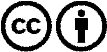 ¡Se desea la distribución y reprocesamiento con atribución! Sin embargo, el material no puede presentarse fuera de contexto.
Con las instituciones financiadas con dinero público está prohibido el uso sin consulta.Las infracciones pueden ser perseguidas.